MSRS Report Format DocumentationLoad Management Compliance Penalty Residual CreditsVersion 2Revision HistoryReportMSRS Report Name: Load Management Compliance Penalty Residual CreditsReport short name for User Interface: Load Management Compliance Penalty Residual Credits
Download File Name Abbreviation: LMCPResCrData Granularity:  DailyFrequency: Updated MonthlyRange Displayed on Report:  Start Billing Month through End Billing MonthSupported Billing Line ItemsIn order to support reconciliation of the transferred Billing Line Item amount, the “To” Company of a Billing Line Item Transfer may view supporting MSRS report details pertaining to the counterparty for the period spanning the approved Billing Line Item Transfer.Load Management Compliance Penalty Credit (2660)Report Content SummaryThis report will show the load management compliance penalty residual credits per customer account.  The report will return data whenever the load management compliance penalty residual credit > 0.Summary of Changes and Special LogicReport ColumnsThe following columns will appear in the body of the report:CSV Report ExampleSee Excel file titled “Load Management Compliance Penalty Residual Credits CSV Format.csv”XML Report ExampleSee XML file titled “Load Management Compliance Penalty Residual Credits XML Format.xml”HyperlinksThe online version of this report does not contain hyperlinks.Supporting CalculationsLoad Management Compliance Penalty Residual Credit (2660.02) = Residual Total PJM Load Management Compliance Penalty Charge (2660.23) * (Daily UCAP Obligation (2660.18) / Total PJM Daily UCAP Obligation (2660.19))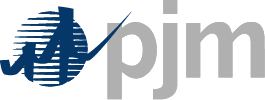 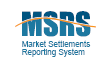 dateRevisionDescription3/3/20161Initial Distribution2/13/20242Additional details added to Supported Billing Line Items section regarding counterparty data visibilityOnline and CSV Column NameXML Column NameColumn NumberData TypeCustomer IDCUSTOMER_ID4000.01INTEGERCustomer CodeCUSTOMER_CODE4000.02VARCHAR2(6)Billing MonthBILLING_MONTH4000.03DATE
(Month, YYYY in online and CSV formats, YYYY-MM in XML format)DateDATE4000.04DATE (MM/DD/YYYY in online and CSV formats, YYYY-MM-DD in XML format)Event Start Hour EPTLM_EVENT_START_HOUR_EPT4000.38DATE (MM/DD/YYYY HH:MM:SS in online and CSV formats, YYYY-MM-DD HH in XML format)Event Start Hour GMTLM_EVENT_START_HOUR_GMT4000.39DATE (MM/DD/YYYY HH:MM:SS in online and CSV formats, YYYY-MM-DD HH in XML format)Residual Total PJM Load Management Compliance Penalty Charge ($)TOTAL_LMCP_RESID_CH2660.23NUMBER(22,2)Daily UCAP Obligation (MW)DAILY_UCAP_OBLIGATION2660.18NUMBERTotal PJM Daily UCAP Obligation (MW)TOT_PJM_DAILY_UCAP_OBLIGATION2660.19NUMBERLoad Management Compliance Penalty Residual Credit ($)LMCP_RESID_CREDIT2660.02NUMBER(22,2)VersionVERSION4000.07VARCHAR2(12)